Перспективний педагогічний досвід із запровадження “наскрізного навчання” (дод.1)СПИСОК предметних циклівз запровадження «наскрізного навчання» з освіти для сталого розвитку 3 клас -   рідний край, екологічний компонент                  Бондаревська І.М.4 клас – математика, економічний компонент                    Нецька Л.В.5 клас – німецька мова, соціальний компонент                  Астафурова М.В.       6 клас – основи здоров’я , екологічний компонент	Байдуж Л.О.9 клас – фізика, економічний компонент	Тереб Л.В.10 клас – біологія, екологічний компонент	Петлюра Г.В.10 клас – українська мова, екологічний компонент	Скоробогатова  О.А.Додаток 1Предмет – назва предметуКлас – номер класуТема уроку – тема відповідно до програмиАспект сталого розвитку  в символах        – екологічний,       – економічний,   – соціальний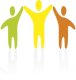 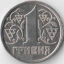 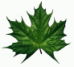 Тема СР – тема сталого розвитку (проблема)Інформація, ілюстрація – додаткова інформація, яка стосується змісту завдання (з основних і додаткових джерел)Зміст завдання – текстова задача, ситуативна задача, питання дилетанта тощоКоментарі – роз’яснення, поради з виконання завдань в контексті СР, рекомендації з форми організації діяльності, передбачувані відповіді учнівАвтор – ПІБ, місце роботи розробки карточки-завдання.ПредметКласТема:Аспект СР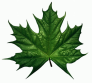 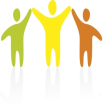 Аспект СРЗміст  завдання:(Проблемні питання, завдання)Тема СР:Тема СР:Зміст  завдання:(Проблемні питання, завдання)Інформація, ілюстраціяІнформація, ілюстраціяЗміст  завдання:(Проблемні питання, завдання)Зміст  завдання:(Проблемні питання, завдання)КоментаріКоментаріАвтор Автор Автор 